सं.एफ.प्रशासनIII/बीमा/ जी.एफ.आई.एस.18-19/2018/				           दिनांक/Dated :25.01.2018F.Admn.III/Ins/GFIS 18-19/2018/To(Address List Enclosed)Sir/Madam,Sub:  Fire and General Insurance 2018-19 – Quotations called for – Reg.***Sealed Quotations are invited for Fire and General Insurance with Earthquake & Terrorism cover for the Institute’s fixed Assets for a period of 1 year i.e., 25.02.2018 to 24.02.2019. Fire and General Insurance:Please quote the premium for providing Fire and General Insurance with Earthquake & Terrorism coverage for the Fixed Assets of this Institute valued at Rs. 543.95 Crore as detailed below:-* List of Equipment/Contents vide Annexure – I   The premium may be quoted is lump sum (inclusive of all taxes) covering all the Assets as stated above.The Terms and conditions for the Fire & Burglary Insurance Scheme are given in below, which shall form part of the quotations:-Period of validity for your quotation may be indicated.  The premium quoted should be valid for not less than 90 days.During the policy period there will be no revision in the premium amount.In addition to the above, the firms may also indicate any other options/schemes with them with appropriate documents (optional).For addition/deletion during the insurance period, additional premium amount will be given / withdrawn on prorata basis.The Institute reserves its right to consider part or full of the offer or reject the offer without assigning any reasons, whatsoever.  Kindly submit the quotations on or before 13.02.2018 (Tuesday), 3.00 pm at the Registrar’s Office, 1st Floor, Administration Building, IIT Madras in a sealed envelope along with a copy of the IRDA certificate mentioning clearly the validity of the IRDA approval, The Enquiry  No. & Due date are to be superscripted on the top of the envelope and addressed to the Registrar, IIT Madras, Chennai 600 036. The sealed quotations are to be submitted either in person or by ordinary post only on or before the due date. The tenders received will be opened on the same day at 03.30 pm in the presence of Tenderer’s at the Conference Room, 2nd floor, Admin Building. Quotations received after the due date will be summarily rejected.The Enquiry No. & Due date are to be superscripted on the top of the envelope and addressed to the Registrar, IIT Madras, Chennai 600 036. The Address of the Office (with email, Fax & Telephone Nos.) located at Chennai to be given, with contact person Name, e-mail id and Mobile Nos.For further clarifications, if any, please contact Deputy Registrar (Admn.), Phone No.:2257 8105 / 8120.      Yours sincerely,	    						 		  			    RegistrarCopy to: Dean (Admn), Registrar Office.सं.एफ.प्रशासनIII/बीमा/ जी.एफ.आई.एस.18-19/2018/				           दिनांक/Dated :01.02.2018F.Admn.III/Ins/GFIS 18-19/2018/ADDENDUM Sealed Quotation were called for the Fire and General Insurance Scheme with Earthquake and Terrorism coverage for the period of one year from 25.02.2018 to 24.01.2019 vide Enquiry Notice F.Admn.III/Ins/GFIS 18-19/2018 dt.25.01.2018.During the policy period 25.02.2017 to 24.02.2018, only one fire accident happened in IIT Madras campus for which the claim has been initiated for a sum of Rs. Rs.5,64,07,792/- (Five crore sixty four lakhs seven thousand seven hundred and ninety two rupees only) and the claim is under process as on 01.02.2018.Registrar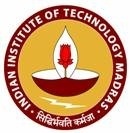 भारतीय प्रौद्योगिकी संस्थान मद्रास , चेन्नै600 036INDIAN INSTITUTE OF TECHNOLOGY MADRAS, Chennai 600 036Insurance Cell / Administration IIIदूरभाष/ Tel. : [044] 2257 8112फ़ैक्स / Fax: [044] 2257 0509ईमेल/E-mail : mediinsurance@iitm.ac.in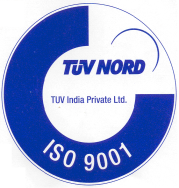 DetailsStandard & Spl. Peril PolicyStandard & Spl. Peril PolicyBurglaryDetailsBuilding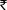 Equipments/ContentsFurniture/Books, Journals etc.  Admn. Building & Heritage Center5,98,04,832.00 IC & SR Building18,38,43,238.00 3,18,90,876.00 1,34,85,522.00 Library Building27,72,86,604.00 3,18,34,588.00 82,09,69,467.00 Computer Centre Building    9,35,03,056.00 NCCRD, PC & FT Building 13,32,92,343.00 BioTech Block 2 Building 35,51,97,648.00 Petrol Bunk35,00,000.00 Dept. Labs.*3,43,49,05,452.42Sub Total1,10,29,27,721.00   3,50,21,30,916.42 83,44,54,989.00                           Total Coverage amount   5,43,95,13,626.42    5,43,95,13,626.42    5,43,95,13,626.42 भारतीय प्रौद्योगिकी संस्थान मद्रास , चेन्नै600 036INDIAN INSTITUTE OF TECHNOLOGY MADRAS, Chennai 600 036Insurance Cell / Administration IIIदूरभाष/ Tel. : [044] 2257 8112फ़ैक्स / Fax: [044] 2257 0509ईमेल/E-mail : mediinsurance@iitm.ac.in